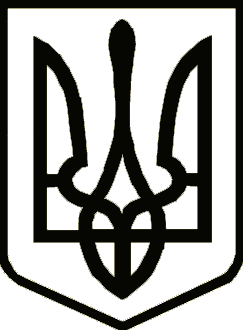 УкраїнаСРІБНЯНСЬКА СЕЛИЩНА РАДАРОЗПОРЯДЖЕННЯПро проведення невідкладних заходівз проведення мобілізації людськихресурсів для Збройних Сил Українита інших військових формувань на території Срібнянської селищної ради     Відповідно до ст. 42 Закону України «Про місцеве самоврядування в Україні», керуючись Порядком організації та ведення військового обліку призовників, військовозобов’язаних та резервістів, затвердженим постановою Кабінету Міністрів України від 30.12.2022 №1487, Указу Президента України від 06.11.2023 №734/2023 «Про продовження строку проведення загальної мобілізації», на виконання розпорядження начальника Прилуцької районної військової адміністрації від 22.11.2023 №181 «Про проведення невідкладних заходів з проведення мобілізації людських і транспортних ресурсів для Збройних Сил України та інших військових формувань на території Прилуцького району», з метою забезпечення проведення заходів мобілізації людських ресурсів для Збройних Сил України та інших військових формувань на території Срібнянської селищної ради,  зобов’язую:Посадовим особам старостинських округів:- активізувати роботу щодо проведення оповіщень військовозобов’язаних відповідно до отриманих розпоряджень начальника Прилуцького РТЦК та СП;- провести додаткові заходи, за потреби з подвірним обходом, щодо уточнення даних про місце проживання (перебування) військовозобов’язаних на території відповідних старостинських округів та надати в десятиденний строк до другого відділу Прилуцького РТЦК та СП уточнені списки військовозобов’язаних, які перебувають на військовому обліку;- максимально сприяти представникам другого відділу Прилуцького РТЦК та СП під час проведення заходів з мобілізації людських ресурсів.Начальникам кущових пунктів збору:    - вжити дієвих заходів щодо виконання отриманих завдань з оповіщення військовозобов’язаних;    - забезпечити ведення необхідної документації на кущових пунктах збору;    - щоденно інформувати другий відділ Прилуцького РТЦК та СП про результати оповіщення.      3. Контроль за виконанням даного розпорядження покласти на заступника селищного голови Володимира ШУЛЯКА. Секретар ради                                                                      Ірина МАРТИНЮК029 листопада 2023 року    смт Срібне			      №163